ПРОТОКОЛ ПРЕДВАРИТЕЛЬНОГО СОБРАНИЯ ЖИТЕЛЕЙ д.НОВАЯ КАРА СЕЛЬСКОГО ПОСЕЛЕНИЯ КАЗАНЧИНСКИЙ СЕЛЬСОВЕТ МУНИЦИПАЛЬНОГО РАЙОНА АСКИНСКИЙ РАЙОН РЕСПУБЛИКИ БАШКОРТОСТАН д.Новая Кара                                                           15.11.2019г. 12.00 ч. 
          Общее количества взрослого населения -120 .На собрании присутствуют 21 человек.Глава сельского поселения Казанчинский сельсовет  Денисламов И.Ф.: 
-Для проведения собрания нам нужно избрать председателя и секретаря собрания.
          Поступило предложение избрать председателем собрания главу сельского поселения Казанчинский сельсовет Денисламова Ильдара Фаритовича, секретарем собрания Муфтахтдинову Алфиду Ансаровну.
Кто «за»- 21; «против»-0;  «воздержался»-0
Решение принято единогласно.
Предлагается следующая повестка дня:
1. Информация о реализации в Республике Башкортостан проектов развития общественной инфраструктуры, основанных на местных инициативах (Программа поддержки местных инициатив – ППМИ) в 2016 и 2019 годах и возможном участии в ней в 2020 году сельского поселения  и конкретно д.Новая Кара.
2. О наиболее острых социально – экономических проблемах д.Новая Кара, связанных с социальной и экономической инфраструктурой и выборе проектов для включения их в анкету для проведения опроса жителей.
3. О назначении опроса населения.
4. Иные вопросыПредседатель собрания Денисламов И.Ф. :
Кто за данную повестку дня прошу проголосовать:
Кто «за»- 21; «против»-0;  «воздержался»-0
Решение принято единогласно.
1. По первому вопросу повестки дня выступил глава сельского поселения Казанчинский сельсовет муниципального района Аскинский район Республики Башкортостан Денисламов Ильдар Фаритович.
ППМИ в Республике Башкортостан реализуется по решению Главы республики Башкортостан и Правительства Республики Башкортостан. ППМИ направлены на решение именно тех проблем, которые жители самостоятельно определяют.
Цель проекта – выявить и решить проблемы деревень. На решение насущных проблем в муниципалитете не хватает средств. Эти проблемы могут быть связаны с водоснабжением, ограждением кладбищ, уличными дорогами, освещение улиц, объекты социальной значимости (дома культур, ФАПЫ, школы) и другие вопросы относящиеся к соответствующим полномочиям МО. Ценность данной программы заключается в том, что сами жители договариваются, какую местную проблему хотят решить в первую очередь, и вкладывают в это общее дело свои средства. Большую часть финансирования берет на себя республиканский бюджет, а также местный бюджет, принимают участие спонсоры, а в итоге наболевшая проблема решается.Всеми этими моментами вы уже знакомы, так как участвовали в прошлом году  по проекту «Текущий ремонт улиц д.Новая Кара». Но не смогли пройти по конкурсу. Финальная оценка составляла 80,9343 баллов.Какие будут предложения по участию в 2020 году в ППМИ.Поступило предложение участвовать в Проекте поддержки местных инициатив, ставим на голосование. «За»- 21; «против»-0;  «воздержался»-0
           Решение принято единогласно.Решили:Принять к сведению информацию о ППМИ, принять участи в ППМИ-2020.2. Слушали: О наиболее острых социально-экономических проблемах деревни, связанных с социальной и экономической инфраструктурой.Глава сельского поселения Денисламов Ильдар Фаритович.Выступили: - Шарафисламов Рафкат Зараевич, пенсионер: Самая острая проблема у нас - дороги. Вот наша улица Полевая, по ней вообще ни проехать, ни пройти. Положили песок, превратился в глину.  Необходимо  привести в порядок улицы деревни. Еще возле деревни через речку Каринка мост в аварийном состоянии. У многих сенокосные угодья в той стороне, прямая дорога в соседний Балтачевский район оттуда проходит. Сколько уже про это говорим, спрашиваем. -Маулимшин Насим Касимович: Считаю наиболее актуальным ремонт уличных дорог. Весной и осенью невозможно по ним проехать. - Шайхинурова Гульнара  Шамселисламовна: На сегодняшний день самая важная проблема- отсутствие внутри деревни дорог. Прошу поддержать в ППМИ ремонт уличных дорог в д. Новая Кара. Председатель собрания: Ставим на голосование: 1) Кто за то, чтобы принять участие в ППМИ путем софинансирования ремонта уличных дорог деревни?За  - 21 человекПротив - нетВоздержались – нетРешили: считать наиболее острой проблемой деревни плохое состояние дорог и предложить общему собранию населения деревни участие в ППМИ по проекту «Текущий ремонт улиц д.Новая Кара».  3. По третьему вопросу повестки дня слово предоставляется управляющему делами Муфтахтдиновой А.А..  Назначить на территории д.Новая Кара  с 16.11.2019 по 18.11.2019 проведение опроса граждан  с целью изучения общественного мнения об участии в софинансировании проекта « Текущий ремонт улиц д.Новая Кара».Ставим на голосование:
Решение: принять к сведению.
Кто «за»- 21; «против»-0;  «воздержался»-0Решение принято единогласно.На этом собрание считается закрытым. Всем спасибо.Председатель собрания                                                И.Ф. ДенисламовСекретарь собрания                                                    А.А.Муфтахтдинова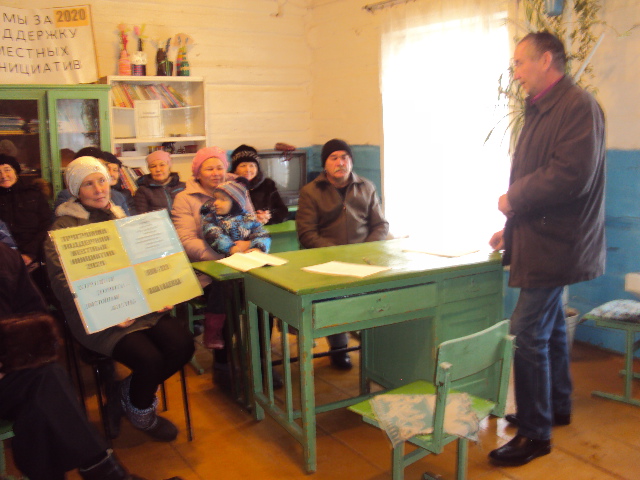 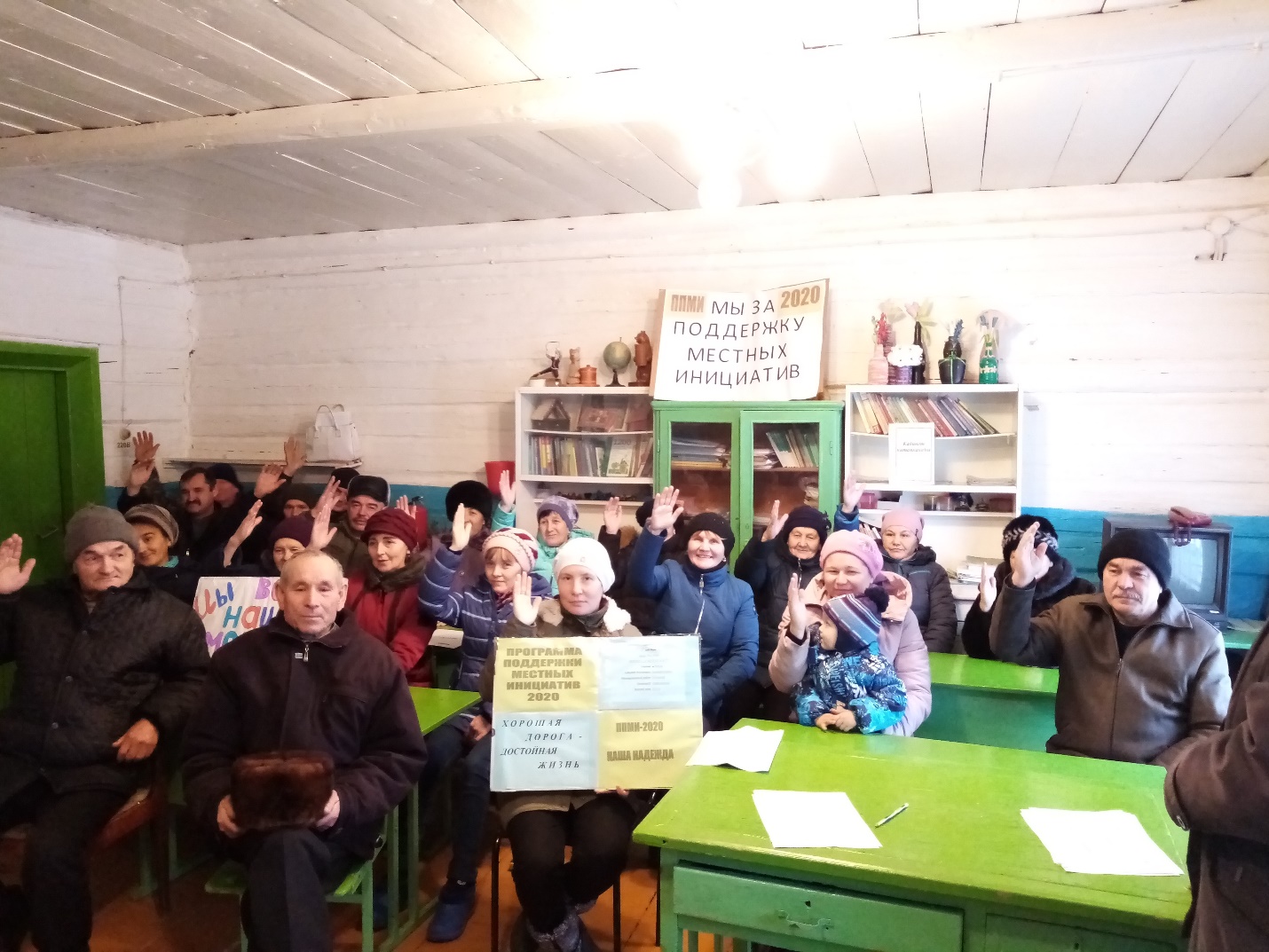 